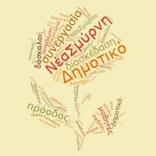 13ο ΔΗΜΟΤΙΚΟ ΣΧΟΛΕΙΟ ΝΕΑΣ ΣΜΥΡΝΗΣΠΡΟΓΡΑΜΜΑΤΙΣΜΟΣ ΛΕΙΤΟΥΡΓΙΑΣ ΟΛΟΗΜΕΡΩΝ ΤΜΗΜΑΤΩΝ ΓΙΑ ΤΟ ΣΧΟΛΙΚΟ ΕΤΟΣ 2016-2017Προκειμένου να γίνει ο προγραμματισμός για τη νέα σχολική χρονιά, οι γονείς που επιθυμούν να εγγράψουν τα παιδιά τους στο Ολοήμερο Σχολείο για το σχολικό έτος 2016-2017 παρακαλούνται να συμπληρώσουν την αίτηση και να την επιστρέψουν στη δασκάλα της τάξης μαζί με τις σχετικές βεβαιώσεις εργασίας μέχρι την Παρασκευή 10 Ιουνίου 2016.Για τη λειτουργία του Ολοήμερου Δημοτικού Σχολείου ισχύουν τα ακόλουθα:Στο Ολοήμερο οι μαθητές μελετούν τα μαθήματα της επόμενης ημέρας (1 διδακτική ώρα) με τη βοήθεια εκπαιδευτικών και το πρόγραμμα συμπληρώνεται με παροχή πρόσθετων διδακτικών αντικειμένων (1 διδακτική ώρα) όπως Τ.Π.Ε., Αγγλικά, Αθλητισμός, Εικαστικά, Μουσική, Θεατρική Αγωγή και Πολιτιστικοί Όμιλοι Δραστηριοτήτων.Δύναται να συγκροτηθεί τμήμα Πρόωρης Υποδοχής μαθητών (7:00-8:00). Δικαίωμα συμμετοχής έχουν μαθητές οι οποίοι είναι εγγεγραμμένοι και φοιτούν στο ολοήμερο πρόγραμμα.Προκειμένου οι μαθητές να φοιτήσουν στο Ολοήμερο Πρόγραμμα, προϋπόθεση είναι οι γονείς να προσκομίσουν βεβαίωση του φορέα εργασίας τους ή κάρτα ανεργίας. Δεκτοί γίνονται επίσης και οι μαθητές, των οποίων οι γονείς/κηδεμόνες ανήκουν σε ευπαθείς κοινωνικές ομάδες (μαθητές πολύτεκνων/μονογονεϊκών οικογενειών, μαθητές με γονείς με χρόνιες παθήσεις/ενταγμένους σε πρόγραμμα απεξάρτησης/φυλακισμένους).   Το ωράριο λειτουργίας του Ολοήμερου Προγράμματος είναι 13:15-16:00 και το πρόγραμμα κατανέμεται ως ακολούθως:   Η σειρά των ωρών διδασκαλίας (2η και 3η), κατά τη σύνταξη του Εβδομαδιαίου Ωρολογίου Προγράμματος Διδασκαλίας του Ολοήμερου, προσαρμόζεται σύμφωνα με τις ανάγκες λειτουργίας του Ολοήμερου Προγράμματος.Η υποχρεωτικότητα της φοίτησης των μαθητών, εφόσον το επιλέξουν, αφορά όλους τους εγγεγραμμένους μαθητές. Η αποχώρηση των μαθητών μπορεί να γίνεται την ώρα που έχει κατατεθεί κατά την εγγραφή των μαθητών στο Ολοήμερο Πρόγραμμα στη σχετική υπεύθυνη δήλωση των γονέων/κηδεμόνων τους. Η δηλωθείσα ώρα ενδιάμεσης αποχώρησης παραμένει η ίδια, μέχρι τη λήξη του διδακτικού έτους.Οι μαθητές, αν το επιθυμούν οι γονείς τους, θα τρώνε σε ειδικά διαμορφωμένη αίθουσα (τραπεζαρία) με την επίβλεψη του υπεύθυνου εκπαιδευτικού. Για τα φαγητά που χρειάζονται ζέσταμα ο Σύλλογος Γονέων προσλαμβάνει υπεύθυνη τραπεζοκόμο έναντι αμοιβής. Το κόστος αναλαμβάνουν οι γονείς των παιδιών που σιτίζονται.Τα τμήματα του Ολοήμερου Προγράμματος θα συγκροτούνται με βάση τις υπεύθυνες δηλώσεις των γονέων, λαμβάνοντας υπόψη τη δηλωθείσα ώρα αποχώρησης. Εκπρόθεσμες εγγραφές επιτρέπονται μόνο μετά από έγκριση του Διευθυντή Εκπαίδευσης και μόνο για σοβαρούς λόγους.Α/ΑΩΡΑΔΙΑΡΚΕΙΑ13:15 – 13:205΄Χρόνος μετάβασης στην αίθουσα σίτισης1η ώρα13:20 – 14:0040΄Σίτιση14:00 – 14:1515΄Διάλειμμα2η ώρα14:15 – 15:0045΄Μελέτη – Προετοιμασία15:00 – 15:1515΄Διάλειμμα3η ώρα15:15 – 16:0045΄Επιλογή διδακτικού αντικειμένου